Фототаблица к акту обследования от 07.08.2019 о выявлении фактов установки 
и эксплуатации  конструкций по адресу: г. Сургут, ул. Университетская 19Съемка проводилась в 16 часов 21 минут фотоаппаратом CANON 1100D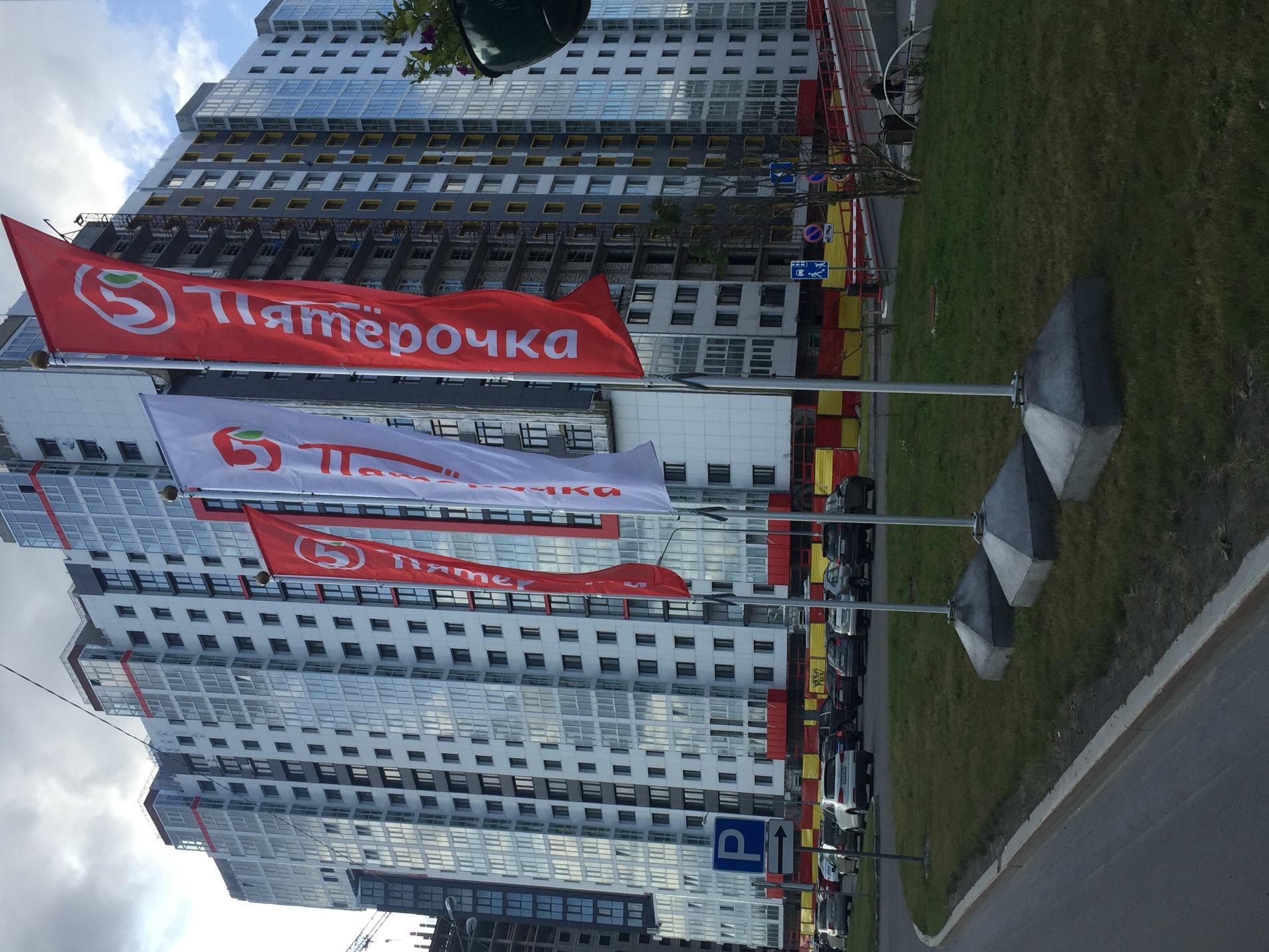 Фото 1Начальник отделаадминистративного контроляСалий Максим Анатольевич